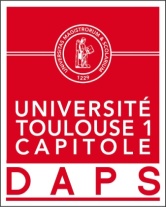                                  Marie PERRIERSport de Haut niveau                               Athlétisme                                                     (Trail/Couse à Pied)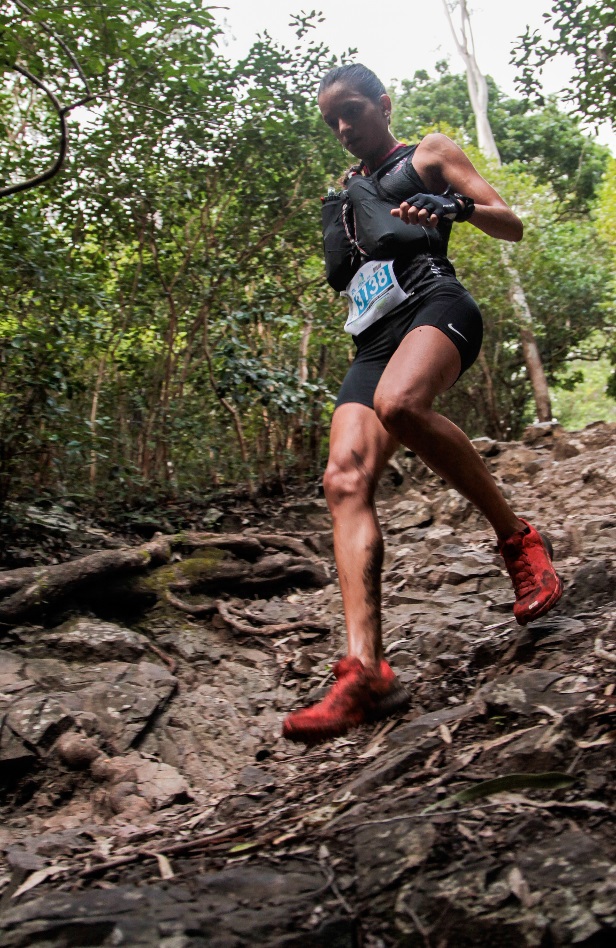 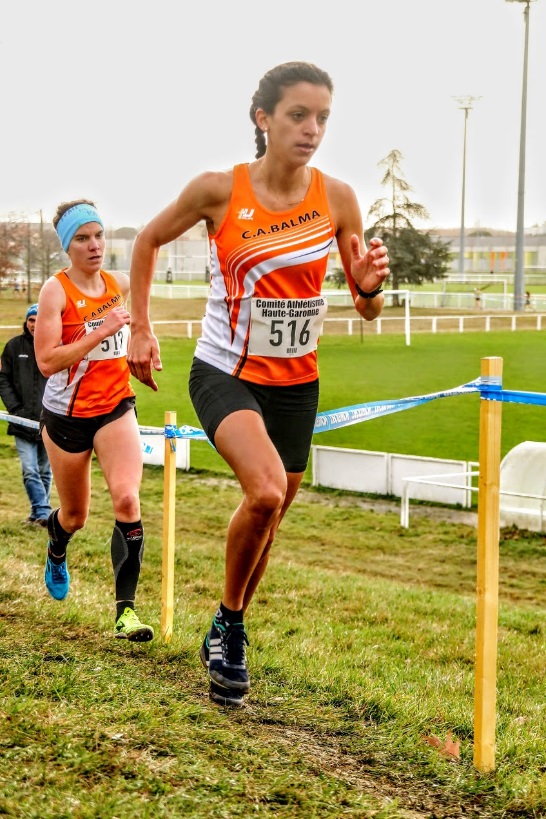 Formation : TSMAnnée d’étude : Master 1 MarketingCatégorie : Sportive de bon Niveau National (SBNN)Club de compétition : CA BalmaNiveau : NationalSpécialité : Trail/course à pied (demi-fond/cross, 10km, semi-marathon)Jours d’entraînements : 